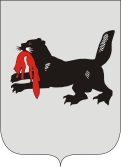 ИРКУТСКАЯ ОБЛАСТЬСЛЮДЯНСКАЯТЕРРИТОРИАЛЬНАЯ ИЗБИРАТЕЛЬНАЯ КОМИССИЯг. СлюдянкаО досрочном прекращении полномочий члена участковой     избирательной комиссии избирательного участка № 1295Рассмотрев решение Совета Регионального отделения Политической партии СПРАВЕДЛИВАЯ РОССИЯ в Иркутской области от 16 февраля 2021 года № 214 о внесении на рассмотрение Слюдянской территориальной избирательной комиссии представления о досрочном прекращении полномочий члена участковой избирательной комиссии № 1289 с правом решающего голоса Колесниковой Людмилы Николаевны в связи с утерей связи с партией и утратой доверия, руководствуясь пунктом 3.3 статьи 22, пунктом 11.1 статьи 29 Федерального закона от 12 июня 2002 года № 67-ФЗ «Об  основных  гарантиях избирательных прав и права на участие в референдуме граждан Российской Федерации», Слюдянская территориальная избирательная комиссияРЕШИЛА:Досрочно прекратить полномочия члена участковой избирательной комиссии избирательного участка № 1295 с правом решающего голоса Колесниковой Людмилы Николаевны с 19 марта 2021 года на основании решения Совета Регионального отделения Политической партии СПРАВЕДЛИВАЯ РОССИЯ в Иркутской области от 16 февраля 2021 года № 214. Направить настоящее решение Региональному отделению Политической партии СПРАВЕДЛИВАЯ РОССИЯ в Иркутской области, участковой избирательной комиссии избирательного участка № 1295, Колесниковой Людмиле Николаевне и в Избирательную комиссию Иркутской области.Разместить решение на официальном сайте администрации Слюдянского муниципального района: http://www.sludyanka.ru/ в разделе «Избирательная комиссия».Председатель Слюдянской территориальной избирательной комиссии									      Н.Л. ЛазареваСекретарь Слюдянской территориальной избирательной комиссии									      Н.Л. ТитоваР Е Ш Е Н И ЕР Е Ш Е Н И Е19 марта 2021 года№ 7/40